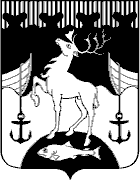 СОВЕТ ДЕПУТАТОВ ГОРОДСКОГО ОКРУГАЗАКРЫТОЕ АДМИНИСТРАТИВНО-ТЕРРИТОРИАЛЬНОЕ ОБРАЗОВАНИЕГОРОД ОСТРОВНОЙ МУРМАНСКОЙ ОБЛАСТИ(Совет депутатов ЗАТО г. Островной)                                  ЗАСЕДАНИЕ  ШЕСТОГО  СОЗЫВА          ПРОЕКТР Е Ш Е Н И Е00.00.2023					   № 00-00Об утверждении Положения о сохранности, использования, популяризации объектов культурного наследия (памятников истории и культуры), находящихся в собственности ЗАТО г. Островной, охране объектов культурного наследия (памятников истории и культуры) местного (муниципального) значения выявленных объектов культурного наследия, расположенных на территории городского округа ЗАТО г. Островной Мурманской области.В соответствии с Законом Мурманской области от 01.11.2022 № 2817-01-ЗМО «О внесении изменения в статью 25 Закона Мурманской области “О муниципальной службе в Мурманской области”», руководствуясь Уставом муниципального образования городской округ закрытое административно-территориальное образование город Островной Мурманской области, Совет депутатов ЗАТО 
г. Островнойрешил:1. Утвердить Положение о сохранности, использования, популяризации объектов культурного наследия (памятников истории и культуры), находящихся в собственности ЗАТО г. Островной, охране объектов культурного наследия (памятников истории и культуры) местного (муниципального) значения выявленных объектов культурного наследия, расположенных на территории городского округа ЗАТО г. Островной Мурманской области.2. Настоящее решение вступает в силу после его официального опубликования 
в газете «Инфо-ВЕСТНИК ОСТРОВНОЙ».Председатель Совета депутатов ЗАТО г. Островной 		                                         В.В. ОнукуГлава ЗАТО г. Островной 							     О.А. Огинова «___» ___________ 20___ годаСОВЕТ ДЕПУТАТОВ ГОРОДСКОГО ОКРУГАЗАКРЫТОЕ АДМИНИСТРАТИВНО-ТЕРРИТОРИАЛЬНОЕ ОБРАЗОВАНИЕГОРОД ОСТРОВНОЙ МУРМАНСКОЙ ОБЛАСТИ(Совет депутатов ЗАТО г. Островной)ЗАСЕДАНИЕ  ШЕСТОГО  СОЗЫВА          ПРОЕКТР Е Ш Е Н И Е00.00.2023					   № 00-00Об утверждении Положения о сохранности, использования, популяризации объектов культурного наследия (памятников истории и культуры), находящихся в собственности ЗАТО г. Островной, охране объектов культурного наследия (памятников истории и культуры) местного (муниципального) значения выявленных объектов культурного наследия, расположенных на территории городского округа ЗАТО г. Островной Мурманской области.В соответствии с Законом Мурманской области от 01.11.2022 № 2817-01-ЗМО «О внесении изменения в статью 25 Закона Мурманской области “О муниципальной службе в Мурманской области”», руководствуясь Уставом муниципального образования городской округ закрытое административно-территориальное образование город Островной Мурманской области, Совет депутатов ЗАТО 
г. Островнойрешил:1. Утвердить Положения о сохранности, использования, популяризации объектов культурного наследия (памятников истории и культуры), находящихся в собственности ЗАТО г. Островной, охране объектов культурного наследия (памятников истории и культуры) местного (муниципального) значения выявленных объектов культурного наследия, расположенных на территории городского округа ЗАТО г. Островной Мурманской области.2. Настоящее решение вступает в силу после его официального опубликования 
в газете «Инфо-ВЕСТНИК Островной».Председатель Совета депутатовЗАТО г. Островной 							         В.В. ОнукуГлава ЗАТО г. Островной 							     О.А. Огинова 